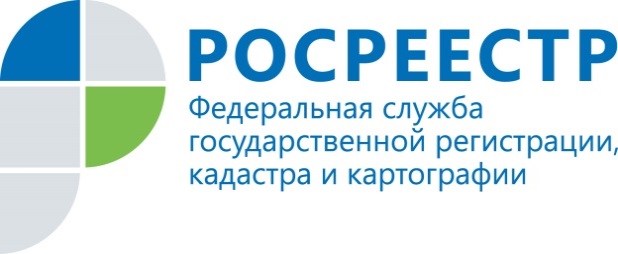 ПРЕСС-РЕЛИЗ29.01.2019Новые законы для садоводов и огородников   Наступивший 2019 год принёс существенные перемены в правовое регулирование «дачной» жизни россиян. И хотя не все юридические новшества прямо касаются полномочий Росреестра, стоит разъяснить суть основных новаций подробно. 
Ведь на земельных участках люди занимаются не только садоводством и огородничеством, но и строят – создают объекты недвижимости и регистрируют их. 
При этом Федеральный закон «О ведении гражданами садоводства и огородничества для собственных нужд и о внесении изменений в отдельные законодательные акты Российской Федерации» от 29.07.2017 № 217-ФЗ в юридической практике взаимодействует с другими законами и правовыми актами. 
В чём же основные изменения? 
• Если раньше закон допускал девять различных вариантов объединений, то теперь действует одна организационно-правовая форма – товарищество собственников недвижимости и два вида такого товарищества - садоводческое товарищество и огородническое товарищество. 
• Понятия «дача» и «дачное хозяйство» ушли в прошлое, поскольку, как констатировал Конституционный суд, различий между садоводством и дачным хозяйством сегодня нет, также как и нет разницы между правовыми режимами садовых и дачных земельных участков. 
• Уменьшилось и число видов взносов, которые ранее уплачивались в потребительских кооперативах дачников, садоводов и огородников. Исключены вступительные, паевые и дополнительные – остались только членские и целевые. 
Не вступившие в товарищество садоводы и огородники получили новые права и обязанности. Если раньше с ними заключали договоры на самых разных условиях (или не заключали вообще), то теперь предусмотрена фиксированная плата. Она рассчитывается по правилам членских взносов на базе финансово-экономического обоснования. Критериями могут быть размер земельного участка и имеющиеся на нем объекты капитального строительства. Внесение платы стало обязанностью по закону. Новое право - возможность по ряду вопросов участвовать в общих собраниях и обжаловать решения собраний. 
• Сами собрания радикально изменились: например, исключен институт собрания уполномоченных, но предусмотрена очно-заочная форма проведения. 
При передаче имущества в общую долевую собственность применяются принципы управления имуществом многоквартирного дома. 
• Однозначно решён вопрос со шлагбаумами, охраной и прочими препятствиями на пути к своему участку. Новый закон чётко говорит: никто не вправе препятствовать доступу на свой участок и взимать за это плату.Контакты для СМИПресс-служба филиала ФГБУ «ФКП Росреестра» по Томской областиТелефон (3822)52-62-52 (вн.2419)